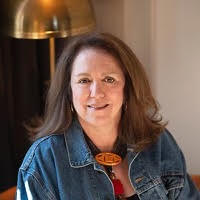 					LORRAINE WILLIAMSMy love for art and photography were developed early growing up in that small mining community west of Tucson; but despite college art courses that allowed me to develop new techniques, I felt something was missing.  Inspiration was a challenge, and I was definitely not satisfied with my work.  It languished in the corner, literally, for some time.The nudge came in 2003 when my youngest sone left for college, and my late husband gently persuaded me to resume my passion.  Slowly, I discovered my own style, and refined it with additional private art classes and workshops through the Tucson Art Academy, The Drawing Studio, the Scottsdale Artists’ School and Art Life School.My work makes use of various mediums, styles and techniques.  I’m still continuing to explore new and exciting realms as I continue on my artistic journey.I currently live in Gilber, Arizona.